Thank you for being a customer of FWS!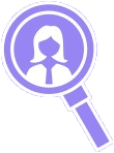 